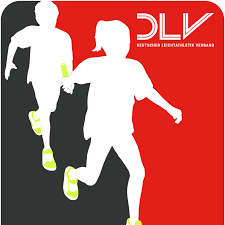 Bezirks-Sportfest 2021 in der Kinderleichtathletik U8/U10 Sonntag, 10. Juli 2022Stadion im SchulzentrumSchulstraße, 56269 DierdorfMeldeschluss:  Freitag, 01. Juli 2022 Meldung über KiLA-Meldebogen (Anlage)
  Ausrichter:    TuS Dierdorf 1893 e.V.   Walburga Rudolph                       Eichenstraße 4, 56305 Puderbach, Tel: 02684/1034                              E-Mail: walburga.rudolph@tus-dierdorf.deStartberechtigt sind Vereinsmitglieder aus dem Leichtathletikbezirk KoblenzStartgeldPro Team: 40,00 € Einzelmeldungen: 5,00 € je Teilnehmer/in bei EinzelmeldungenNach-/Ummeldungen zusätzlich zum Startgeld 5,00 €/PersonStartunterlagen: -  Die Startunterlagen werden am Eingang vereinsweise ausgegeben. -  Jeder Verein erhält nach Meldeschluss vom TuS Dierdorf eine Gesamtrechnung über alle getätigten Meldungen, die per Überweisung zu zahlen ist. Bitte dann das Startgeld auf folgendes Konto überweisen:TuS Dierdorf, Abt. LeichtathletikIBAN DE31 5745 0120 0111 1619 31   Sparkasse NeuwiedVerwendungszweck: BM-KILA TuS Dierdorf 2021, Vereinsname, Name des MeldersErst dann sind die Athleten startberechtigt!Ergebnisse und Information: TuS-Homepage : www.tus-dierdorf-leichtathletik.de  bzw.                                               LVR-Homepage : www.LVRheinland.deWettbewerbe:Kinder U8 (Jahrgang 2015 und 2016): Vierkampf (30m Sprint, Schlagballwurf, Zielweitsprung, Hindernissprint-Staffel) Kinder U10 (Jahrgang 2013 und 2014):Vierkampf (40m Sprint, Schlagballwurf, Weitsprungstaffel, Hindernis-Sprintstaffel)Beginn: 	      11:00 Uhr 
Ende: 	ca. 14:00 Uhr
Rahmenzeitplan siehe Anlage, Zeitplanänderungen nach Meldeergebnis möglich!Erläuterungen zum Wettkampf und den Disziplinen:-     Die Wettkämpfe werden nach dem „Wettkampfsystem Kinderleichtathletik“ des DLV Stand: Januar 2020 ausgetragen! Die nachstehenden Seitenangaben bei den Disziplinen beziehen sich auf die entsprechende Broschüre.-	Die Teamstärke beträgt 4 bis 7 Kinder. Es kommen die besten 4 Kinder pro Mannschaft in die Wertung. 
Die Bildung vereins-übergreifender Mannschaften ist zulässig und wird ermöglicht. Somit können auch Vereine melden, die keine komplette/n Mannschaft/en haben. 
Teilnehmende Vereine, die Teams mit weniger als 7 Kindern vor Ort haben, werden bei Bedarf aufgefüllt!-	Jeder teilnehmende Verein verpflichtet sich, pro gemeldetes Team einen Wettkampfhelfer zu stellen (DLO, Anhang 4, Ziff. 4.3).Allgemeines:Es erfolgt eine elektronische Zeitmessung. Der Start wird ausgelöst über eine Startpistole mit einem angeschlossenen Lautsprecher, der so eingestellt wird, dass ein Erschrecken der Kinder durch den Start minimiert wird.
Bei grundsätzlichem Ausfall der Zeitmessanlage erfolgt der Start mit Starterklappe und die Zeitnahme per Hand.Die Reihenfolge der Disziplinen ergibt sich nach der Verfügbarkeit der Anlagen in Abhängigkeit vom Meldeaufkommen. Es wird versucht, den Wettkampf ohne größere Pausen zu absolvieren, um eine Gesamtzeit von 3 Stunden pro Gesamtwettbewerb für eine Altersklasse nicht zu überschreiten. Der Rahmenzeitplan bildet nur einen Anhalt.Die Hindernissprint-Staffel bildet für alle Teams den Abschluss des Wettbewerbs.
Sofern es die Corona-Schutzverordnung zulässt, erfolgt die Siegerehrung möglichst rasch nach Abschluss des Wettkampfs (auf der Grundlage der manuellen Auswertung unter Beteiligung der Mannschaftsführer der Vereine) mit der Ausgabe der Medaillen. Urkunden werden vor Ort ausgegeben, wenn hierdurch keine größere Verzögerung eintritt; ansonsten werden sie den Vereinsvertretern übergeben oder zugeschickt. Die KiLA-EDV-Ergebnisse werden nachgereicht und an den LVR zur Veröffentlichung übersendet.Sprint: U 830 m 
Gem. Wettkampfkarte S. 14/15. 
Jedes Kind hat 2 Läufe. Beide Läufe kommen in die Wertung. Die vier Kinder mit der besten Summenzeit bilden das Mannschaftsergebnis.Der Start erfolgt in Lauf 1 aus der Bauchlage, in Lauf 2 aus der Rückenlage. 
Bei nasser Bahn erfolgt der Start aus dem Stand (Lauf 1 Blickrichtung Ziel, Lauf 2 Blickrichtung Start – umdrehen, loslaufen).U1040 mGem. Wettkampfkarte S. 16/17Jedes Kind hat 2 Läufe. Beide Läufe kommen in die Wertung. Die vier Kinder mit der besten Summenzeit bilden das Mannschaftsergebnis.Freie Startposition, keine Startblöcke.SchlagballU8Gem. Wettkampfkarte S. 80/81Wettkampfgerät: Schlagball (80g)2 Würfe hintereinander, die 3 besten von insgesamt 4 Würfen werden gewertet.Die vier Kinder mit der besten Summenweite bilden das Mannschaftsergebnis.U10Gem. Wettkampfkarte S. 82/83Wettkampfgerät: Schlagball 80g2 Würfe hintereinander, die 3 besten von insgesamt 4 Würfen werden gewertet.Die vier Kinder mit der besten Summenweite bilden das Mannschaftsergebnis.Zielweitsprung (U8) U8Gem. Wettkampfkarte S. 54/552 Versuche pro Weite, Anfangsweite 1 m, Steigerung 25 cmMax. Anlauflänge 10 mDie vier Kinder mit der größten Weite bilden das Mannschaftsergebnis.Weitsprungstaffel (U10)U10Gem. Wettkampfkarte S. 56/57Anlauflänge 10 mDauer 3 min je StaffelAbsprung vor Orientierer, Messung in 25 cm Zonen (pro Zone 1 Punkt), Anlauf nächstes Kind bei Betreten des Reifens (außerhalb der Grube) durch das gesprungene KindAlle Ergebnisse werden addiert und bilden die Teampunkte.Hindernissprint-StaffelU8Gem. Wettkampfkarte S. 20/21Alle Teammitglieder nehmen teil
30 m, Hindernishöhe 30 cm, Hürdenabstand 4m, Laufzeit 3 Minuten, 1 Lauf/Team
Die 5 Hindernisse sind Querstangen auf Hütchen mit Auflegern, Tennisringe zur ÜbergabeU10Gem. Wettkampfkarte S. 22/23Alle Teammitglieder nehmen teil40 m, Hindernishöhe 40 cm, Hürdenabstand 6m, Laufzeit 3 Minuten, 1 Lauf/Team
Die 5 Hindernisse sind Querstangen auf Hütchen mit Auflegern, Tennisringe zur ÜbergabeWeitere Hinweise: 
-     Der Ausrichter übernimmt keine Haftung für Schadensfälle jeglicher Art!- 	Auswertung: Die Auswertung erfolgt auf der Grundlage der Wettkampflisten an den Wettkampfstätten. Die Teamleiter/innen der Vereine (je 1 pro Mannschaft) werden um Mitwirkung gebeten!Die Gesamtwertung ergibt sich aus der Summe der Ranglistenplätze pro Disziplin. Bei gleicher Punktzahl werden die Plätze mehrfach vergeben (Wettkampfsystem Kinderleichtathletik S. 98/99).
Eine Übertragung in die KiLA-EDV erfolgt zusätzlich. -     Die Startnummern sind auf der Brust zu tragen. Sicherheitsnadeln werden
      nicht gestellt.-     Im Stadion dürfen nur Spikes mit einer Dornenlänge von max. 6 mm benutzt     werden!-	Auszeichnungen: Alle teilnehmenden Kinder erhalten Urkunden und Medaillen.-     Die Veranstaltung erfolgt unter Beachtung der gültigen Corona-Schutzverordnung!-     Die Duschen sind für alle Personen gesperrt. Datenschutz:Bei Meldungen geht der Veranstalter davon aus, dass die gemeldeten Athleten mit der Veröffentlichung ihrer persönlichen Daten, insbesondere in Ergebnislisten, ggf. aber auch auf Bildern und in Berichten, vorbehaltlos einverstanden sind. Der Verein, der die Meldungen vornimmt, sollte dafür Sorge tragen, dass dieses Einverständnis besteht. Beim TuS Dierdorf ist die Teilnahme nur möglich, wenn der Athlet die Datenschutzerklärung unterschrieben hat und diese dem TuS Dierdorf vorliegt. Diese Datenschutzerklärung kann auf den TuS-Homepages unter http://www.tus-dierdorf-leichtathletik/datenschutz.de/   undhttp://www.tus-dierdorf-1893-e-v-schwimmabteilung/datenschutz.de/heruntergeladen werden.